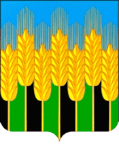 СОВЕТ  НОВОДМИТРИЕВСКОГО СЕЛЬСКОГО ПОСЕЛЕНИЯ СЕВЕРСКОГО РАЙОНАРЕШЕНИЕот 24 сентября 2020 года                                                                              № 81станица Новодмитриевская О предоставлении помещений в аренду В соответствии с Федеральным законом от 06 октября 2003 года       № 131-ФЗ «Об общих принципах организации местного самоуправления в Российской Федерации», Федеральным законом «Защите конкуренции» от 26 июля 2006 г. № 135-ФЗ, Совет Новодмитриевского сельского поселения Северского района   р е ш и л: Предоставить помещения № 1 и № 8 площадью 32,5 кв.м., расположенных по адресу: станица Новодмитриевская, ул. Евтюхова, дом 2, на первом этаже -  в аренду сроком на 11 месяцев через торги на электронной площадке. Цену арендной платы установить согласно отчета независимого оценщика Котляровой Н.А. от 04.09.2020 г. – в размере 66 290 рублей за 11 месяцев,  без НДС.Контроль за выполнением настоящего решения возложить на постоянную комиссию Совета Новодмитриевского сельского поселения по промышленности, транспорту, связи, строительству, жилищно-коммунальному хозяйству и предпринимательству.Общему отделу администрации Новодмитриевского сельского поселения (Колесникова) - обнародовать настоящее решение в местах, специально отведённых для этих целей и разместить на официальном сайте администрации Новодмитриевского сельского поселения novodmsp.ru.Настоящее решение вступает в силу со дня его официального обнародования.Председатель Совета Новодмитриевского сельского поселения Северского района                                    К.В. ЧекуджанГлава Новодмитриевского сельскогопоселения Северского района                                                       Е.В. Шамраева